		Medical History Information 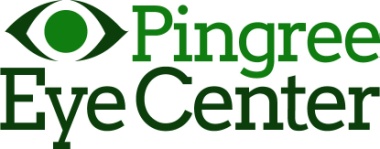 Date: _______________ Name:______________________________________ Date of Birth: ____/____/_________				Last	                                First   		    MIReferring Physician:_________________________ Primary Care Physician:________________________________Pharmacy (Name, Phone # and Address): ___________________________________________________________________Reason for your visit today:__________________________________________________________________________Do you wear Glasses?  Yes   No       Do you wear Contacts?   Yes   NoYour Eye History- Have you ever been diagnosed or experienced the following?  Check all that apply:□    Cataracts	□    Difficulty Seeing Near	□    Corneal Disease□   Macular Degeneration	□   Difficulty Seeing Distance	□   Crossed Eyes/Lazy Eye□   Glaucoma	□   Floaters	□   Iritis□   Dry Eye	□   Flashing Lights	□   Eye Infection(s)□   Excess Watering	□   Foreign Body Sensation	□   Eye TraumaPlease list any current Eye Drops or Eye Medication you are currently using: ___________________________________________________________________________________________________________________________________Your Eye Surgery History – Have you had any of the following?Your Medical History- Have you ever been diagnosed or experienced the following?Details (If you wish to explain):________________________________________________________________________________________________________________________________________________________________________Please Turn Over to Complete   2014.5.16Your  Medical History- ContinuedYour Family History – Has anyone related to you had the following?Check all that apply: 	Relationship (Please Circle)□  Glaucoma	Mother     Father     Sibling     Grandparent     Child     Other __________□  Macular Degeneration 	Mother     Father     Sibling     Grandparent     Child     Other __________□  Diabetes 	Mother     Father     Sibling     Grandparent     Child     Other __________□  High Blood Pressure 	Mother     Father     Sibling     Grandparent     Child     Other __________□  Cataracts 	Mother     Father     Sibling     Grandparent     Child     Other __________□   Retinal Detachment 	Mother     Father     Sibling     Grandparent     Child     Other __________□  Thyroid Disease 	Mother     Father     Sibling     Grandparent     Child     Other __________□  Keratoconus (Cornea Disease) 	Mother     Father     Sibling     Grandparent     Child     Other __________□  Crossed Eyes / Lazy Eye 	Mother     Father     Sibling     Grandparent     Child     Other __________Your Surgical History – Please list all previous surgeries________________________________________________________________________________________________________________________________________________________________________________________________________________________________________________________________________________________________________________________________ Your Current Medications – Please list ALL prescription medications you are currently taking________________________________________________________________________________________________________________________________________________________________________________________________________________________________________________________________________________________________________________________________________________________________________________________________________________________________________________________________________________________________________________________________________________________________________________________________________________________ Your Medical Allergies – Please list any allergies to medications________________________________________________________________________________________________________________________________________________________________________________________________________________________________________________Your Social HistoryThank you for filling out Your Health History and Information3465 S. 4155 W. STE 5   •   West Valley City, UT  84120   •   801-966-0081   •   PingreeMD.com